Un capteur permet de mesurer une grandeur physique (température, obscurité, présence ..).Un actionneur convertit une énergie pour réaliser une action (chauffer, éclairer, déplacer...).Une interface permet la communication entre les capteurs et les actionneurs. Elle reçoit les informations des capteurs et en fonction d’un programme, elle envoie des ordres aux actionneurs pour réaliser l’action demandée.Exemple : Le portail électrique.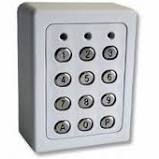 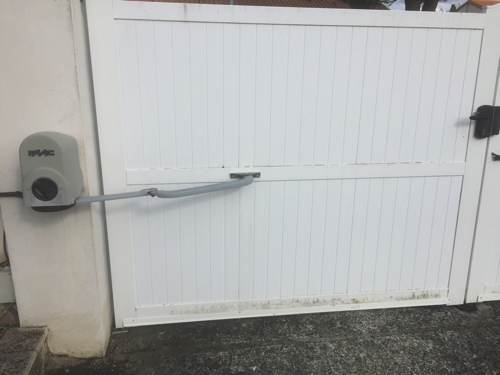 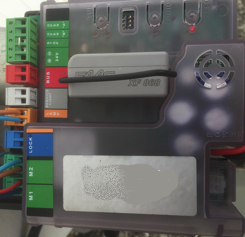 